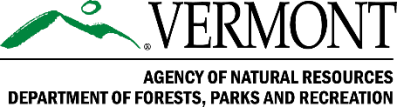 بیانیه مطبوعاتیبرای انتشار فوری - 14 جولای 2023جزئیات تماس: کلِر پولفوسکلر پوفلوس، مدیر برنامه‌های تفریحی اداره جنگل‌ها، پارک‌ها و تفریحات claire.polfus@vermont.gov, 802-505-5372در انجام برنامه تفریحی این آخر هفته محتاط باشیدMontpelier، Vt. - از آنجایی که طوفان‌های بیشتری در آخر هفته به سمت ورمونت در حرکت‌اند، انجمن برنامه تفریحی در فضای باز در حال ارزیابی و بازیابی خسارات ناشی از طوفان در اوایل این هفته است. اگرچه بسیاری از ورمونتی‌ها و بازدیدکنندگان مشتاق بازگشت به مسیرها و پارک‌های مورد علاقه خود هستند و فرصت‌های زیادی در مناطق کمتر آسیب‌ دیده این ایالت در دسترس است، اداره جنگل‌ها، پارک‌ها و تفریحات (FPR) از مردم می‌خواهد در صورتی که قصد دارند آخر هفته در خارج از خانه تفریح کنند، احتیاط کرده و از عقل سلیم بهره ببرند.لطفا توصیه‌های زیر را دنبال کنید تا در حین لذت بردن از فضای باز، ایمن بمانید و از آن لذت ببرید.از سیلاب‌ها اجتناب کنید! لطفا از آبراه‌ها دوری کنید. پیاده‌روی، شنا کردن، ماهیگیری یا قایق‌سواری تا زمانی که جریان به حالت عادی بازگردد، ایمن نیست، حتی در مناطقی که برای جلوگیری از تماس، اعلامیه ارسال نشده است. سیل اخیر در سراسر ورمونت بسیاری از تصفیه‌خانه‌های فاضلاب شهری و سیستم‌های آلودگی خصوصی را زیر آب برده است. این امر منجر به تخلیه فاضلاب نیمه تصفیه شده و تصفیه نشده به محیط زیست شده است. رودخانه‌ها، دریاچه‌ها و برکه‌های این ایالت می‌توانند حاوی عوامل بیماری‌زا مانند ویروس‌ها و باکتری‌های عامل بیماری و همچنین زباله‌های قابل توجهی از سیل باشند. کناره‌های آبراه‌ها نیز ناامن بوده و به راحتی آسیب می‌بینند، به خصوص اگر اخیراً سیل زده باشند.دسترسی اولین گام است. جاده‌ها در بسیاری از بخش‌های ایالت بسته می‌مانند. قبل از اینکه از شهر خارج شوید، با شماره 511 به منظور اطلاع از بسته شدن بزرگراه ایالتی بررسی کنید. کارکنان محلی همچنین مشغول تعمیر آب‌گذرها و بازیابی جاده‌های شهری هستند که در فهرست 511 ذکر نشده‌اند و ممکن است جاده‌های جنگلی منتهی به مسیرهای عبوری شسته شده باشند. ممکن است با بسته بودن جاده‌هایی که به صورت آنلاین پست نشده‌اند، مواجه شوید. اگر به نقطه بسته شده رسیدید، دور بزنید و مسیر یا مقصد دیگری را انتخاب کنید. هرگز از جاده‌های سیل زده عبور نکنید.پیش از رفتن مطلع شوید. منابع آنلاین فهرست شده در زیر را به منظور بررسی ارسال هشدارهایی برای مسیری که قصد بازدید از آن را دارید، بررسی کنید.مسیریاب: مسیرهای پیاده‌روی و چند منظورهشرایط مسیر VMBA: مسیرهای دوچرخه‌سواری کوهستانشرایط مسیرهای GMC: هشدارهای سیستم مسیر طولانیپارک‌های ایالت ورمونت: هشدارهای پارک ایالتی در صفحات پارک خاص فهرست شده‌انداگر شرایط پیاده‌روی، دوچرخه‌سواری یا تفریحات دیگر را ایجاب نمی‌کند، بازدید از مرکز شهر را در نظر بگیرید. کسب و کار مورد علاقه شما در فضای باز، کافی‌شاپ یا سایر مشاغل می‌توانند از پشتیبانی ما در این زمان چالش‌برانگیز استفاده کند.احتیاط کنید. مدیران مسیرها در حال ارزیابی مسیرها هستند و در صورت مواجهه با شرایط ناامن یا زیرساخت‌های آسیب دیده، بسته شدن و هشدار را ارسال می‌کنند. با این حال، نمی‌توانند قبل از تعطیلات آخر هفته به هر مسیر در سراسر ایالت برسند. علاوه بر این، با بارش بیشتر شرایط پیش‌بینی و خاک‌های اشباع شده، و مسیر به طور فعال در حال تغییر است. هنگام تفریح احتیاط کنید، حتی اگر مسیر به عنوان بسته شده ارسال نشده باشد. اگر با یک مسیر یا پل شسته شده، انفجارهای قابل توجه، رانش زمین یا سایر خطرات مواجه شدید، دور بزنید. از خود و منابع طبیعی محافظت کنید و سعی نکنید مسیر جدیدی را در اطراف مانع پیدا کنید.لطفاً اقدام به تعمیر نکنید، از تجهیزاتی مانند اره برقی یا بیل مکانیکی استفاده نکنید، یا خودتان وارد آبراهه‌ها نشوید. پس از روشن شدن هوا و بهبود شرایط مسیر، فرصت‌های داوطلبانه در دسترس خواهد بود.ایمن بمانید. در حوزه توانایی‌های خود تفریح کنید و وقتی بیرون هستید تصمیمات مناسب بگیرید. عملیات جستجو و نجات در کشور به بسیاری از امدادگران اضطراری نیاز دارد که بسیاری از آنها هفته پرمشغله‌ای را با امداد و نجات و بهبودی در سراسر ایالت پشت سر گذاشته‌اند. سفر خود را به گونه‌ای مسئولانه برنامه‌ریزی کنید که خطر را به حداقل برساند و احتمال نیاز به نجات را کاهش دهد.برای اطلاعات بیشتر در مورد منابع بازیابی سیل سازمان منابع طبیعی، سازمان حفاظت از محیط زیست، بخش ماهی‌ها و حیات وحش، یا بخش جنگل‌ها، پارک‌ها و تفریحات، به https://ANR.Vermont.gov/Flood مراجعه کنید.###بیانیه عدم تبعیض:سازمان منابع طبیعی ورمونت (ANR) برنامه‌ها، خدمات و فعالیت‌های خود را بدون تبعیض بر اساس نژاد، مذهب، عقیده، رنگ، منشاء ملی (از جمله مهارت محدود انگلیسی)، اصل و نسب، محل تولد، معلولیت، سن، وضعیت تاهل، جنسیت، گرایش جنسی، هویت جنسی، یا شیردهی (مادر و کودک) به انجام می‌رساند.اعلامیه دسترسی زبانی:سوالات یا شکایات/خدمات رایگان زبانی: 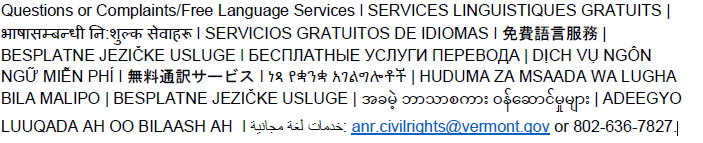 